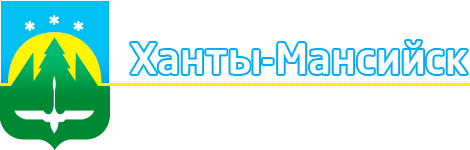 РЕКОМЕНДАЦИИИсполнение обязательств по контракту в условиях распространения новой коронавирусной инфекцииУПРАВЛЕНИЕ МУНИЦИПАЛЬНОГО ЗАКАЗААДМИНИСТРАЦИИ ГОРОДА ХАНТЫ-МАНСИЙСКА2020 годI. Общие положенияРекомендации об исполнении обязательств по контракту в условиях распространения новой коронавирусной инфекции (далее – Рекомендации) разработаны в соответствии с Конституцией Российской Федерации, Гражданским кодексом Российской Федерации (далее – ГК РФ), Федеральным законом от 05.04.2013 №44-ФЗ «О контрактной системе в сфере закупок товаров, работ, услуг для обеспечения государственных и муниципальных нужд» (далее – Закон №44-ФЗ), Указом Президента РФ от 02.04.2020 №239 «О мерах по обеспечению санитарно-эпидемиологического благополучия населения на территории Российской Федерации в связи с распространением новой коронавирусной инфекции (COVID-19)».Рекомендации предназначены для использования заказчиками города Ханты-Мансийск (далее – заказчики) при осуществлении закупок в рамках Закона о контрактной системе.II. Действия сторон контракта, направленные на исполнение обязательствДля решения вопроса, связанного с несвоевременным исполнением обязательств либо невозможностью дальнейшего исполнения обязательств по заключенным контрактам, в условиях введения временных мер по предотвращению распространения на территории РФ новой коронавирусной инфекции, стороны по контракту вправе осуществить следующие действия.Расторжение контракта. Расторжение контракта допускается по соглашению сторон, по решению суда, в случае одностороннего отказа стороны контракта от исполнения контракта в соответствии с ГК РФ.Расторгнуть контракт по соглашению сторон можно в любой день, пока действует контракт. По гражданскому законодательству обязательства сторон прекращаются с момента заключения соглашения сторон о расторжении договора, если иное не предусмотрено законом, договором или не вытекает из существа обязательства (примерная форма 1 к рекомендациям). При расторжении контракта по соглашению одна из сторон (инициатор расторжения контракта) уведомляет об обстоятельствах невозможности, нецелесообразности исполнения условий контракта (примерная форма 2 к рекомендациям).Расторжение по соглашению сторон не влечет для поставщика (подрядчика, исполнителя) риска внесения в Реестр недобросовестных поставщиков (подрядчиков, исполнителей).Исполнение контракта с нарушением сроков. В случае, если исполнение контракта невозможно в срок, одна из сторон контракта уведомляет другую сторону о временном приостановлении контракта (примерная форма 3 к рекомендациям). При этом стороны договариваются о том, что контракт будет исполнен с опозданием когда эпидемиологическая ситуация нормализуется. Стороне контракта, нарушившей обязательства, необходимо обосновать, что неисполнение обязательств по контракту произошло именно из-за пандемии. Главное для участников – доказать причинно-следственную связь между неисполнением обязательств и распространением инфекции. При этом понятие «причинно-следственная связь» носит субъективный характер. В случае разбирательств, контрольный орган проверит, действительно ли форс-мажор стал причиной срыва поставки или других нарушений.Если имеется обоснование невозможности исполнения контракта в срок, сторона освобождается от уплаты неустойки (штрафа, пени), если докажет, что неисполнение или ненадлежащее исполнение обязательства, предусмотренного контрактом, произошло вследствие непреодолимой силы. В соответствии с частью 42.1 статьи 112 Закона №44-ФЗ, начисленные поставщику (подрядчику, исполнителю) суммы неустоек (штрафов, пеней) в связи с неисполнением или ненадлежащим исполнением в 2015, 2016 и 2020 годах обязательств, предусмотренных контрактом, подлежат списанию в случаях и порядке, которые установлены Правительством Российской Федерации.Изменение срока контракта и (или) цены контракта и (или) размера аванса (если контрактом предусмотрена выплата аванса).В соответствии с частью 65 статьи 112 Закона №44-ФЗ с 01.04.2020 по соглашению сторон допускается изменение срока исполнения контракта и (или) цены контракта и (или) размера аванса (если контрактом предусмотрена выплата аванса), если при его исполнении в связи с распространением новой коронавирусной инфекции, вызванной 2019-nCoV, а также в иных случаях, установленных Правительством Российской Федерации, возникли независящие от сторон контракта обстоятельства, влекущие невозможность его исполнения. При осуществлении закупки для муниципальных нужд изменение срока контракта и (или) цены контракта осуществляется при наличии обоснования такого изменения в письменной форме и на основании решения местной администрации (за исключением случая изменения размера аванса) после предоставления поставщиком (подрядчиком, исполнителем) в соответствии с Законом №44-ФЗ обеспечения исполнения контракта, если предусмотренное изменение влечет возникновение новых обязательств поставщика (подрядчика, исполнителя), не обеспеченных ранее предоставленным обеспечением исполнения контракта, и требование обеспечения исполнения контракта было установлено в соответствии со статьей 96 Закона №44-ФЗ при определении поставщика (подрядчика, исполнителя). При изменении сроков контракта сторонам необходимо учитывать следующее:1)	 возврат ранее предоставленной заказчику банковской гарантии заказчиком гаранту, предоставившему указанную банковскую гарантию, не осуществляется, взыскание по ней не производится (если обеспечение исполнения контракта осуществляется путем предоставления новой банковской гарантии);2)	если обеспечение исполнения контракта осуществляется путем внесения денежных средств: при изменении срока исполнения контракта в соответствии с частью 27 статьи 34 Закона №44-ФЗ определяется новый срок возврата заказчиком поставщику (подрядчику, исполнителю) денежных средств, внесенных в качестве обеспечения исполнения контракта.При изменении цены (цены единица товара, работ, услуг) и (или) размера аванса (если контрактом предусмотрена выплата аванса) контракта появляются новые обязательства. Сторонам контракта необходимо учитывать следующее:1)	 размер обеспечения может быть уменьшен в порядке и случаях, которые предусмотрены частями 7, 7.1, 7.2 и 7.3 статьи 96 Закона №44-ФЗ;2)	 возврат ранее предоставленной заказчику банковской гарантии заказчиком гаранту, предоставившему указанную банковскую гарантию, не осуществляется, взыскание по ней не производится (если обеспечение исполнения контракта осуществляется путем предоставления новой банковской гарантии);3)	если обеспечение исполнения контракта осуществляется путем внесения денежных средств:а) в случае увеличения цены контракта и (или) размера аванса (если контрактом предусмотрена выплата аванса) поставщик (подрядчик, исполнитель) вносит на счет, на котором в соответствии с законодательством Российской Федерации учитываются операции со средствами, поступающими заказчику, денежные средства в размере, пропорциональном стоимости новых обязательств поставщика (подрядчика, исполнителя), но не менее чем размер аванса;б) в случае уменьшения цены контракта и (или) размера аванса (если контрактом предусмотрена выплата аванса) заказчик возвращает поставщику (подрядчику, исполнителю) денежные средства, внесенные на счет, на котором в соответствии с законодательством Российской Федерации учитываются операции со средствами, поступающими заказчику, в размере, пропорциональном размеру такого уменьшения цены контракта, но не более чем размер аванса;в) в случае изменения срока исполнения контракта в соответствии с частью 27 статьи 34 Закона №44-ФЗ определяется новый срок возврата заказчиком поставщику (подрядчику, исполнителю) денежных средств, внесенных в качестве обеспечения исполнения контракта.Муниципальным заказчиком как получателем бюджетных средств предусмотренное изменение может быть осуществлено в пределах, доведенных в соответствии с бюджетным законодательством Российской Федерации лимитов бюджетных обязательств на срок исполнения контракта.Изменения существенных условий контракта.Изменение любых существенных условий контракта, возможно по соглашению сторон, если контракт заключен с единственным поставщиком на:•	товары, работы, услуги, которые относят к сфере деятельности естественных монополий, а также услуги центрального депозитария (п. 1 ч. 1 ст. 93 Закона №44-ФЗ);•	услуги по водоснабжению, водоотведению, тепло- и газоснабжению, обращению с ТКО, подключению к сетям инженерно-технического обеспечения по регулируемым тарифам (п. 8 ч. 1 ст. 93 Закона №44-ФЗ);•	услуги по хранению и ввозу, вывозу наркотических средств и психотропных веществ (п. 8 ч. 1 ст. 93 Закона №44-ФЗ);•	услуги по управлению многоквартирным домом, помещения в котором находятся в частной, государственной или муниципальной собственности (п. 22 ч. 1 ст. 93 Закона №44-ФЗ);•	услуги по содержанию и ремонту нежилых помещений, переданных заказчику в безвозмездное пользование или оперативное управление, услуги по водо-, тепло-, газо- и энергоснабжению, охране, вывозу бытовых отходов, если они оказываются другому лицу, которое использует нежилые помещения в одном здании с помещениями заказчика (п. 23 ч. 1 ст. 93 Закона №44-ФЗ);•	электрическая энергия у гарантирующего поставщика (п. 29 ч. 1 ст. 93 Закона №44-ФЗ);•	услуги по аренде нежилого здания, строения, сооружения, нежилого помещения для государственных или муниципальных нужд либо аренде жилых помещений за границей заказчиками (п. 32 ч. 1 ст. 93 Закона №44-ФЗ);•	услуги по лечению гражданина РФ за границей, закупаемые у иностранной организации (п. 34 ч. 1 ст. 93 Закона №44-ФЗ);•	юридические услуги для обеспечения защиты интересов РФ в иностранных и международных судах и арбитражах, а также органах иностранных государств (п. 51 ч. 1 ст. 93 Закона №44-ФЗ). Право на изменение существенных условий контракта предусмотрены в пункте 10 части 1 статьи 95 Закона №44-ФЗ. Министерство финансов РФ в своем письме от 19.12.2019 № 24-03-07/99602 так же поддерживает данную позицию.Примерная форма 1 к РекомендациямСоглашение о расторжении контракта
от __ __________ 20__ г. № ___________________________________________________________________________________________________________, именуем__ в дальнейшем «Заказчик», в лице __________________________________, действующ___ на основании _________, с одной стороны и «______________», именуем__ в дальнейшем «Исполнитель», в лице ______________________________, действующ___ на основании устава, с другой стороны, вместе именуемые «Стороны», заключили настоящее соглашение о нижеследующем.1. На основании части 8 статьи 95 Закона от 5 апреля 2013 г. №44-ФЗ «О контрактной системе в сфере закупок товаров, работ, услуг для обеспечения государственных и муниципальных нужд» Стороны пришли к соглашению расторгнуть муниципальный контракт от «__» __________ 20__ г. № ________________ (далее – контракт), заключенный Сторонами по результатам проведения _____________________________.2. Фактически оказанные услуги по контракту приняты Заказчиком на основании акта об оказании услуг от «__» ______________ 20__ г. № ____________. Обязательства по контракту Сторонами исполнены на сумму _________________ рублей __ копеек. Обязательства в оставшейся части на сумму ____________ рублей __ копеек Стороны прекращают.3. Денежные средства, внесенные Исполнителем в качестве обеспечения исполнения контракта, подлежат возврату Заказчиком в течение _________________ (указать согласованный Сторонами срок) со дня подписания настоящего соглашения.4. Стороны не имеют друг к другу каких-либо претензий, связанных с отношениями Сторон по контракту.5. Контракт расторгается (прекращает свое действие) со дня подписания настоящего соглашения уполномоченными представителями Сторон.6. Настоящее соглашение составлено в двух экземплярах, имеющих одинаковую юридическую силу, по одному для каждой из Сторон.Примерная форма 2 к РекомендациямУВЕДОМЛЕНИЕоб обстоятельствах невозможности, нецелесообразности исполнения условий контрактаг. ______                                                                                                            «__» _____ 2020 г.Настоящим ______________________ в лице ___________________________________________ в соответствии с ____________ Контракта ______ от _____________ на _____________, уведомляет ___________________________ о наступлении обстоятельств при котором невозможно исполнить обязательства по контракту.Пример.В связи с чрезвычайной ситуацией, вызванной распространением пандемии вируса, временно закрыто транспортное сообщение с ____ Поскольку производитель оборудования –___, предприятие не может произвести поставку _______________ Контрактом № ____ от __________ срок.________________   (________________)Примерная форма 3 к РекомендациямУВЕДОМЛЕНИЕ
 о временном приостановлении исполнения контрактаНастоящим _____________________________________________________________ (далее – Заказчик/Поставщик) в лице __________________________________________________________________________ в соответствии с пунктом ___ Контракта № ______ от __________ г., уведомляет _______________________ (далее – Поставщик/Заказчик) о наступлении обстоятельств непреодолимой силы.Пример.В связи со сложной эпидемиологической ситуацией в Российской Федерации и запретом на проведение массовых мероприятий, в соответствии с (указывается нормативно-правовой акт), уведомляем Вас о временном приостановлении исполнения контракта на оказание услуг по_____________________________________________________________. Также уведомляю, что, согласно пункту 9 ст. 34 закона №44-ФЗ, заказчик освобождается от уплаты неустойки (штрафа, пени), если неисполнение или ненадлежащее исполнение обязательства, предусмотренного контрактом, произошло вследствие непреодолимой силы._____________ (___________)Приложение:1. Нормативно-правовой актг. _____________«__» _____________ 20__ г.От Заказчика:От Заказчика:От Заказчика:От Исполнителя:От Исполнителя:От Исполнителя:подписьФ.И.О.подписьФ.И.О.Кому: ___________________________________________адрес: ___________________________________________ИНН ____________________________________________от ______________________________________________адрес: ___________________________________________ИНН ____________________________________________Кому:___________________________________________адрес: ___________________________________________ИНН ____________________________________________от ______________________________________________адрес: ___________________________________________ИНН ____________________________________________г. ______«__» _____ 20__ г.